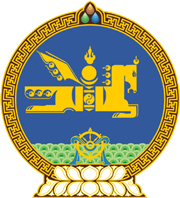 МОНГОЛ УЛСЫН ХУУЛЬ2020 оны 12 сарын 31 өдөр                                                                  Төрийн ордон, Улаанбаатар хот НИЙГМИЙН ДААТГАЛЫН ШИМТГЭЛ   ТӨЛӨГЧИЙГ ТОРГОХ ШИЙТГЭЛ,  АЛДАНГИАС ЧӨЛӨӨЛӨХ ТУХАЙ1 дүгээр зүйл.2020 оны 10 дугаар сарын 01-ний өдрөөс 2020 оны 12 дугаар сарын 31-ний өдрийг хүртэлх хугацаанд нийгмийн даатгалын шимтгэлийг ногдуулж тайлагнасан боловч хуульд заасан хугацаанд шимтгэл төлөөгүй нийгмийн даатгалын шимтгэл төлөгчийг Зөрчлийн тухай хуулийн 10.17 дугаар зүйлийн 3 дахь хэсэгт заасан торгох шийтгэл, мөн зүйлийн тайлбарын хоёр дахь өгүүлбэрт заасан алдангиас тус тус чөлөөлсүгэй.		МОНГОЛ УЛСЫН 		ИХ ХУРЛЫН ДАРГА				Г.ЗАНДАНШАТАР   